НЕДЕЛЯ БИОЛОГИИ 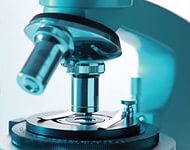 ДЕНЬ ТРЕТИЙКонкурс юных микробиологов
Проводится в кабинете биологии 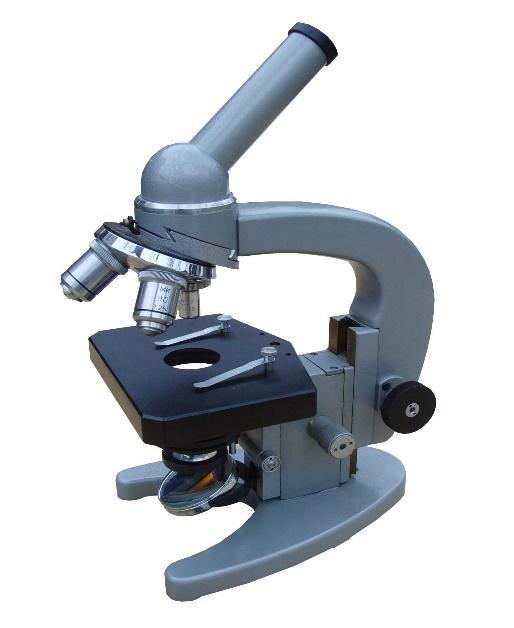 Здесь будут выставлены микроскопы и микропрепараты. Конкурс проводится на всех переменах.
Каждый класс представляет команду из 10 человек.I этап.Учащиеся будут приглашаться к столам с микроскопами для выполнения задания. Задание:правильно настроить микроскоп и определить микропрепарат. Победителем становится тот участник, который быстрее всех справился с заданием.График проведения I этапа: 10ч:00минII этап. Победители первого этапа приглашаются для дальнейшего состязания после 6 урока.Победители II этапа являются победителями конкурса: победитель I степенипобедитель II степенипобедитель III степени
Победителей ждут награды! Всем желаю успехов!      
ДЕНЬ ВТОРОЙЖивые организмы в космосе: подведены итоги эксперимента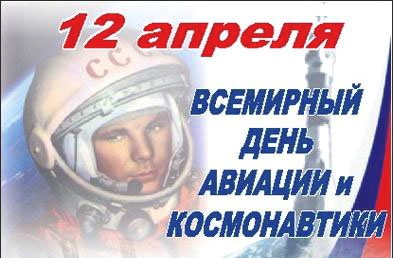 На протяжении полутора лет на МКС проводился эксперимент, призванный выяснить, способны ли живые организмы выжить в условиях открытого космоса. В 2008 году ученые отправили на орбиту комплект различных биологических материалов: споры бактерий, семена, лишайники, сообщает «WordScience.org».Образцы были помещены на наружной поверхности космической станции в специальном штативе. На протяжении всех полутора лет они постоянно подвергались воздействию жесткого излучения и огромным перепадам температур. В 2009-м году образцы были возвращены на Землю и переданы для лабораторных исследований.Однако результаты эксперимента стали известны лишь сейчас. Самыми выносливыми из всех организмов, побывавших в космосе, оказались…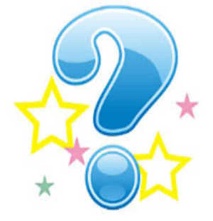 Многие из них выжили и продолжили нормальный рост по возвращении на Землю.Ответьте на вопросы:О каких организмах идет речь?Какие растения космонавты брали на борт корабля?Для чего они брали эти растения?Ответы представить в кабинет биологииДЕНЬ ПЕРВЫЙОткрытие Недели биологииБлиц – викторина «Знатоки природы»5 класс1. Ананас – это дерево?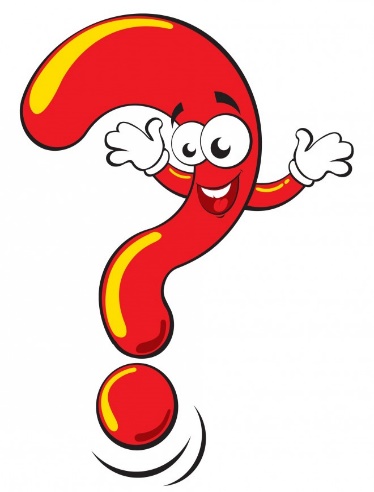 2. Какое растение кормит, лечит, одевает, наказывает?3. Северный шелк?4. Первая среди масличных культур.5. Название какого растения связано со звоном?6. Кто сильнее: лев или тигр? 7. Самое быстрое животное суши.6 класс1.  Какую птицу все бьют и называют вором?2.  Самый быстрорастущий злак.3. Второй хлеб человечества?4. Никто не пугает, а она все дрожит.5. Абрикос, высушенный с косточками?6. Косой ли заяц?7. Какого цвета хамелеон?7 класс1.  Какая рыба вьет гнездо? 2. Какая нить в природе самая тонкая? 3. Птица – великий имитатор звуков.4. Водоросль ламинария прикреплена ко дну или нет? 5. Абрикос, высушенный половинками?6. Где раки зимуют?7. Какая птица самая мелкая? класс  Чем гиппопотам отличается от бегемота? Самые крупные летающие птицы.Какая птица выводит птенцов зимой?Какая птицаиногда кричит, как кошка?Назовите хищное растение.Обезьянье хлебное дерево?           7.  Самое быстрое морское животное. КлассСамая большая змея.Где у кузнечика ухо?Сколько ног у паука?Что ест зимой еж?Какая птица не имеет крыльев?Кит - рыба или зверь?Как размножается утконос?   Общая викторина:Когда температура тела у птицвыше: зимой или летом?Какие листья у повилики?Все ли тополя пушат? Какое морское животное похоже на цветок? Каким тяжелым металлом интенсивно загрязняется воздух от автотранспорта?У кого всю жизнь меняются зубы?Умеют ли слоны плавать?Символ Канады? Соком какого растения выводят бородавки? Какая змея плюется?У кого самый большой язык? У какой птицы самые сильные ноги?  Слепыми или зрячими рождаются зайчата?Чем стрекочет кузнечик?ДЕНЬ ЧЕТВЕРТЫЙСекция «Биологи – теоретики»1. Конкурс презентаций на темы: «Мой снежный барс»«Растения из Красной книги Республики Дагестан»«Животные из Красной книги Республики Дагестан»Секция «Биологи -практики»2. Изготовление коллекций (5 класс)3. Оформление проектной работы «Выращивание пеларгонии из семян» (6б класс)4. Конкурс поделок«Из отходов – в доходы»Главное требование: использование б/у материала.
Необходимо представить поделку, изготовленную из использованных материалов и ненужных вещей, причём поделка должна быть эстетичной и приносить пользу.  Каждая работа должна быть защищена рассказом о том, чем она была раньше, что грозило ей и какую ценность она представляет сейчас. Оценивается качество исполнения поделки, оригинальность идеи, экологическая направленность и защита.
Работы сдать в кабинет биологииДЕНЬ ПЯТЫЙВыставка «Наши достижения»На выставке будут представлены:Комнатные растения, выращенные из семянИсследовательские работыРаботы «Летнее задание», лауреаты Всероссийского конкурсаПоделки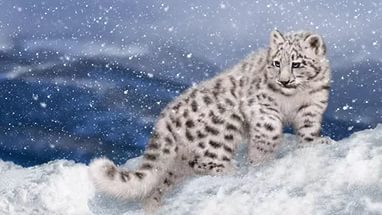 Начало выставки: 10ч.10           Желаю успехов!         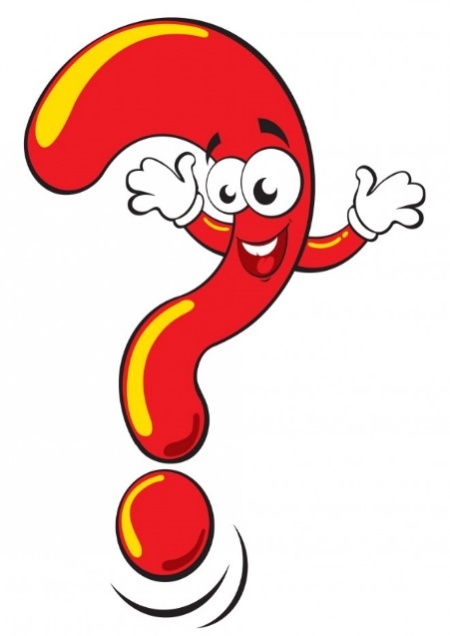 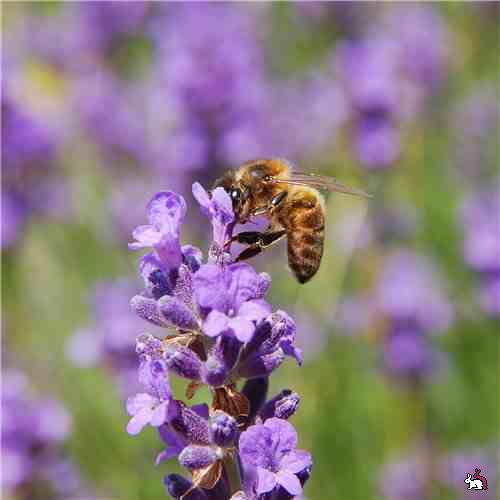 